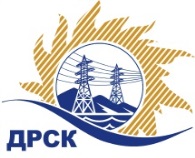 Акционерное Общество«Дальневосточная распределительная сетевая  компания»Протокол № 49/УТПиР-ВПзаседания закупочной комиссии по выбору победителя по открытому электронному запросу предложений на право заключения договора: Разработка рабочей документации Организация каналов связи для передачи команд диспетчерского и технологического управления закупка № 210  раздел 2.2.1. ГКПЗ 2015№ ООС – 31502962903ПРИСУТСТВОВАЛИ: члены постоянно действующей Закупочной комиссии АО «ДРСК»  2-го уровня.Форма голосования членов Закупочной комиссии: очно-заочная.ВОПРОСЫ, ВЫНОСИМЫЕ НА РАССМОТРЕНИЕ ЗАКУПОЧНОЙ КОМИССИИ: Об утверждении результатов процедуры переторжки.Об итоговой ранжировке предложений.О выборе победителя запроса предложений.РЕШИЛИ:По вопросу № 1Признать процедуру переторжки несостоявшейся.Принять окончательные цены заявок участниковПо вопросу № 2Утвердить итоговую ранжировку заявокПо вопросу № 3Признать Победителем запроса предложений Организация каналов связи для передачи команд диспетчерского и технологического управления участника, занявшего первое место в итоговой ранжировке по степени предпочтительности для заказчика: ООО «Электросервис» РС (Я) г. Алдан, ул. Зинштейна, 26 на условиях: стоимость предложения 2 151 000,00 без учета НДС (НДС не облагается). Срок выполнения работ: с момента заключения договора по 30.09.2016 г. Условия оплаты: в течение 30 календарных дней с момента подписания актов выполненных работ. Окончательная оплата в течение 30 календарных дней со дня подписания акта ввода в эксплуатацию. Гарантийные обязательства:  гарантия подрядчика на своевременное и качественное выполнение работ, а также на устранение дефектов, возникших по вине подрядчика составляет 60 мес., Гарантия на материалы и оборудование, поставляемые подрядчиком 60 мес.  Заявка имеет статус оферты и действует до 31.03.2016исполнитель: Коврижкина Е.Ю.город  Благовещенск«13» января 2016 года№п/пНаименование Участника закупки и его адресПервоначальная цена заявки, руб. без НДСОкончательная цена заявки, руб. без НДС1ООО «Электросервис»РС (Я) г. Алдан, ул. Зинштейна, 262 151 000,00не поступила2.ООО ЭК «Меркурий»РС (Я) г. Алдан, ул. Заортосалинская, 32 151 412,00не поступилаМесто в итоговой ранжировкеНаименование и адрес участникаПервоначальная цена заявки, руб. без НДСОкончательная цена заявки, руб. без НДС1 местоООО «Электросервис»РС (Я) г. Алдан, ул. Зинштейна, 262 151 000,002 151 000,002 местоООО ЭК «Меркурий»РС (Я) г. Алдан, ул. Заортосалинская, 32 151 412,002 151 412,00Ответственный секретарь Закупочной комиссии: Елисеева М.Г. _____________________________